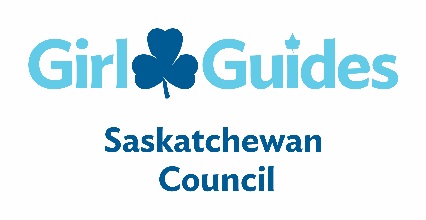 Girl Registration Fee Subsidy and Uniform Application We want every girl to have the chance to be a part of Guiding. To jump into activities and be part of a powerful all girl space – a Girl Guide unit. Registration subsidies are one way we’re making Guiding accessible to even more girls. Please answer the following questions and note that your information will be kept private and will only be used for the purposes of your assessment. Our complete privacy policy is available on our website at https://www.girlguides.ca/web/GGC/Privacy_PolicyPlease complete the form below and submit to your provincial council along with your paper registration form. Please note that this covers subsidies for registration and uniform only and not other costs such as camps or activities. If you require further financial assistance for other costs related to Guiding, please contact your provincial council. Part A: Contact informationIF ONLY REQUIRING UNIFORM ASSISTANCE, PLEASE GO TO PART D.Part B: Assessment questionsHave you been granted financial assistance from another organization for Girl Guides registration fees (example: Jumpstart)?  Yes                No       	How many family members live in your home (including yourself)? What is your estimated total annual family income, before taxes?To the best of your knowledge, what is the approximate population size of the community you live in? If you’re unsure, you can check online. Rural area        Small population centre less than 30,000 inhabitants        Medium population centre between 30,000-99,999 inhabitants        Urban area between 100,000-499,999 inhabitants        Large urban area with 500,00 or more inhabitants        Do you reside in a territory, reserve or fly-in community? Yes        No         Do you receive disability or income assistance?   Yes        No         Part C: Subsidy amount requestedSaskatchewan’s registration fee is $135. What subsidy amount do you require?$40.00        (Family pays $95)$68.00        (Family pays $67)$95.00        (Family pays $40)Additional information Part D: Requesting Additional Subsidy for uniform piecesSelect the branch name:Select style – short sleeve t-shirt or long sleeve tunicCircle Size of uniform shirt(s) according to the size chart below:  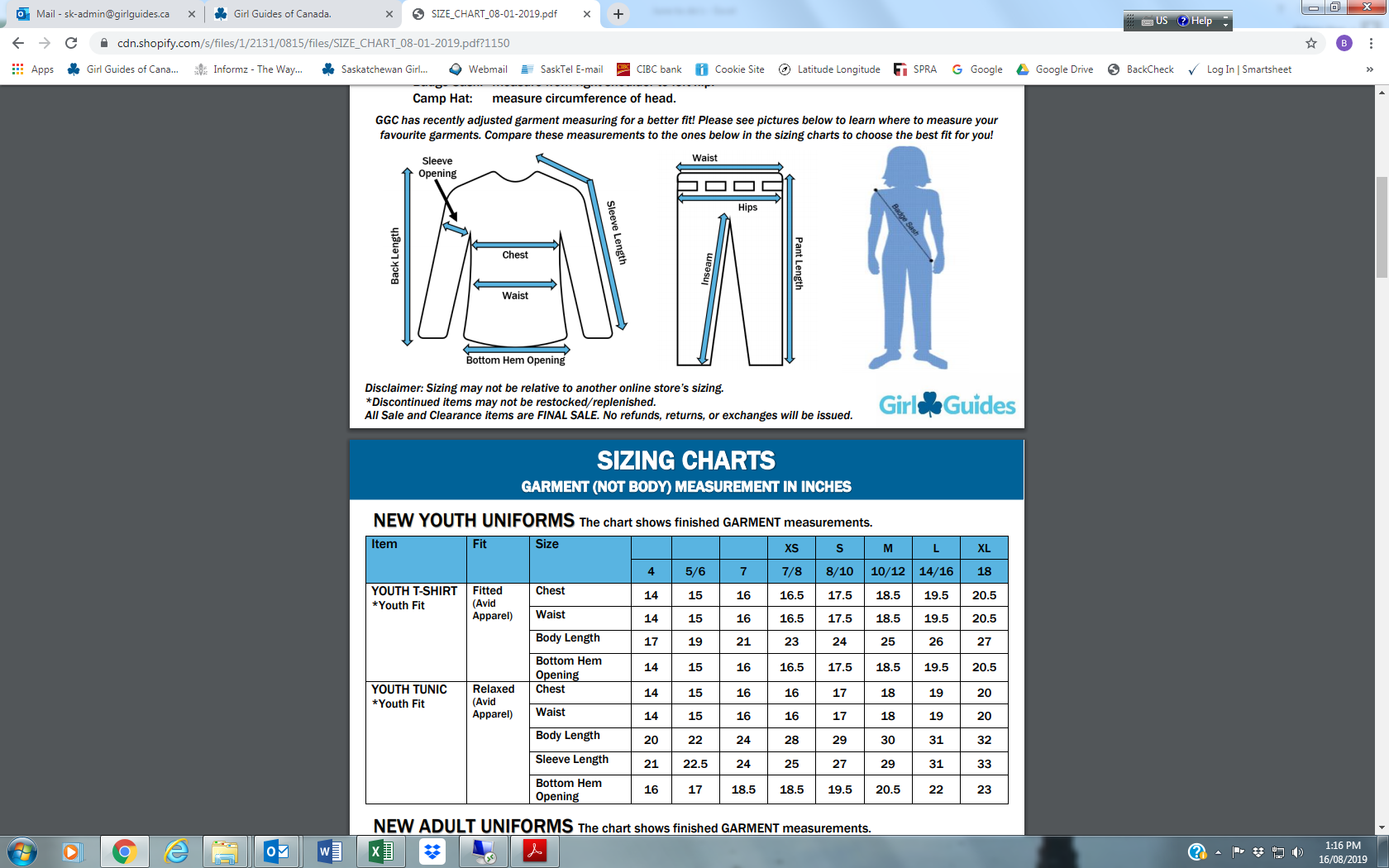 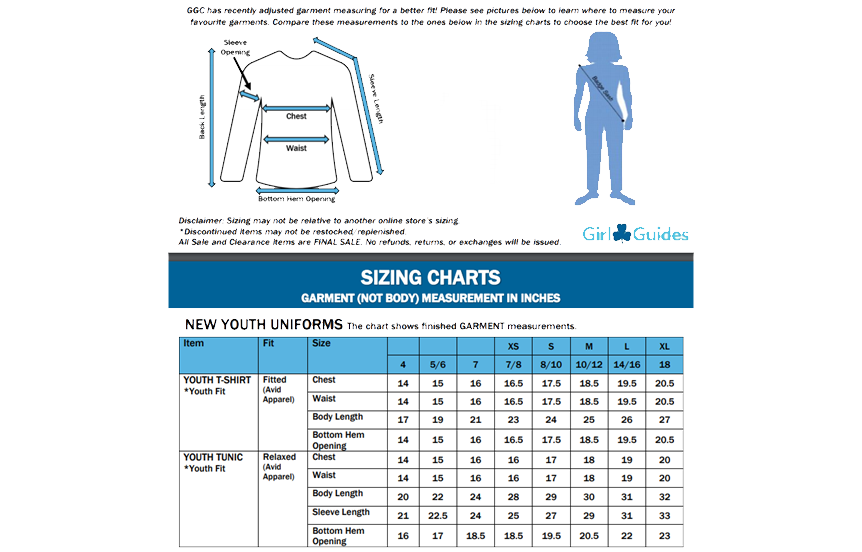 Optional Piece:	$10.95	        Optional Piece:  $9.95Family can pay: $____________towards uniform piece(s)Date:_______________    Parent/Guardian Signature:___________________________ Girl first name:Girl last name:Parent/guardian first name:  Parent/guardian last name:  Parent/guardian phone number:Parent/guardian email address:$   Sparks   Brownies   Guides  Pathfinders   Rangers GGC Short Sleeve T-Shirt Uniform 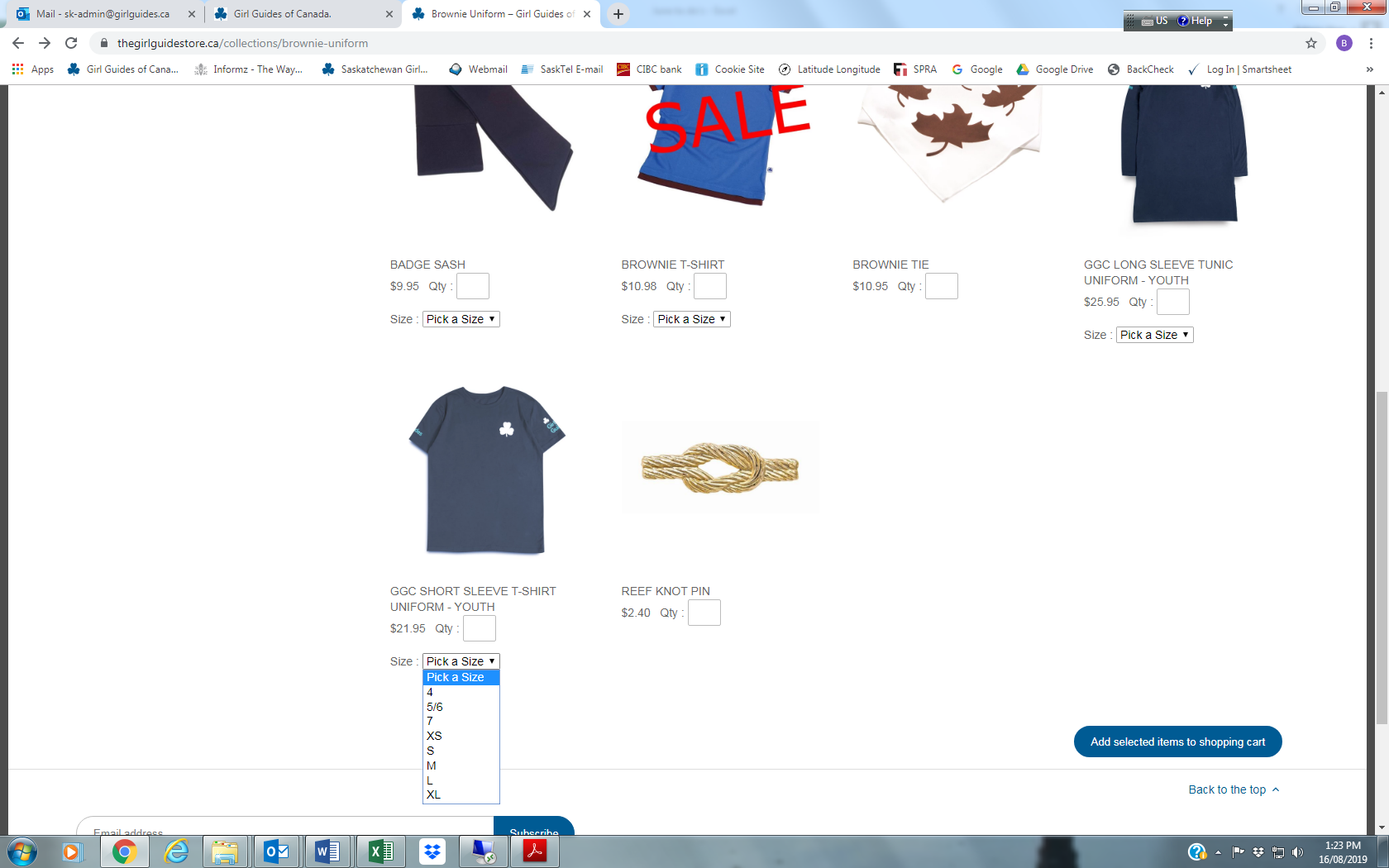 	– Youth $21.95 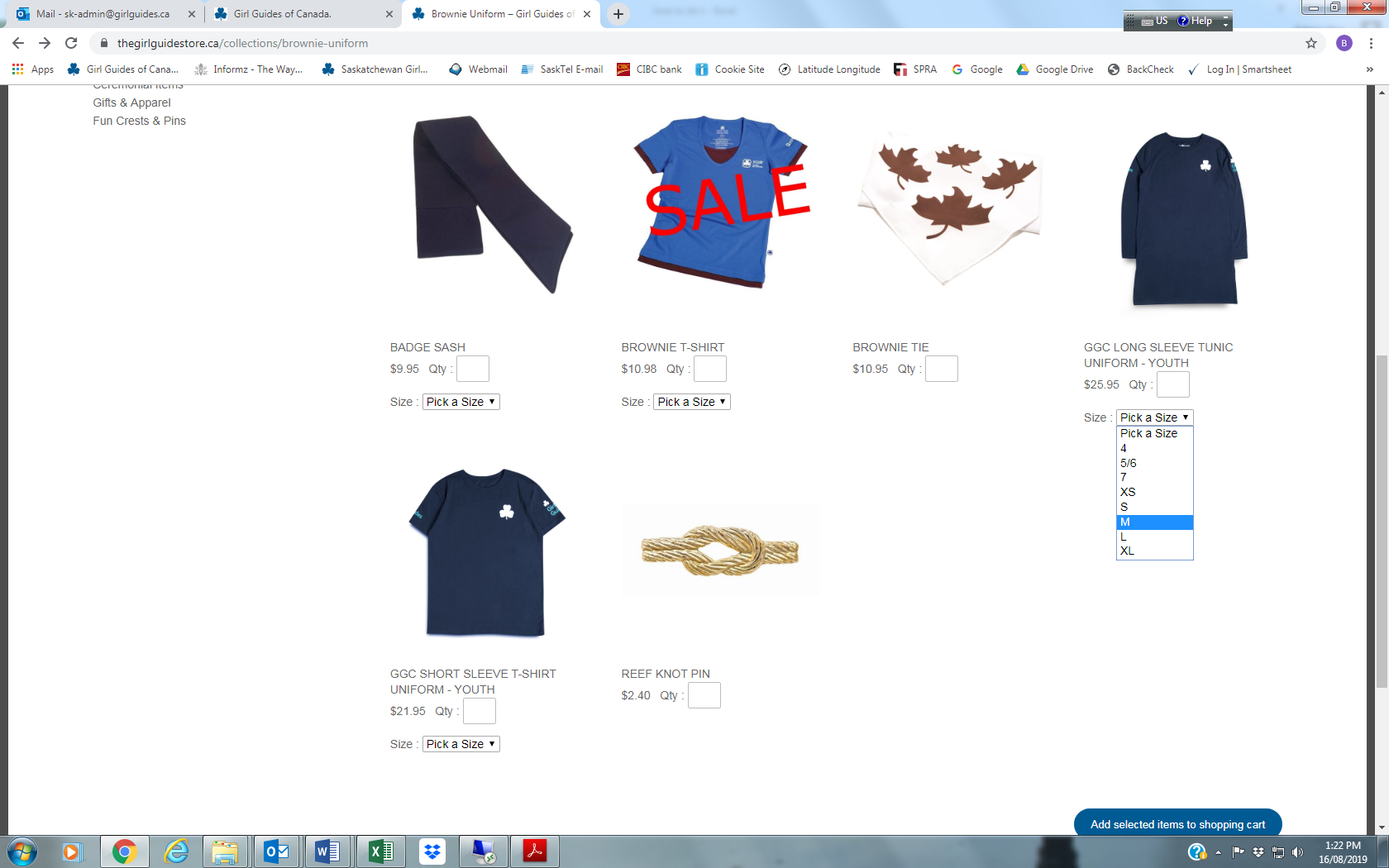  GGC Long Sleeve Tunic Uniform 	– Youth $25.9545/677/8)8/1010-1214/1618BRANCH TIE      BADGE SASH           S        M        L        XL  